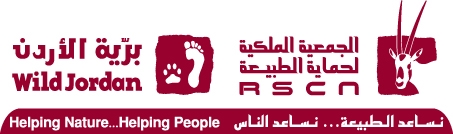 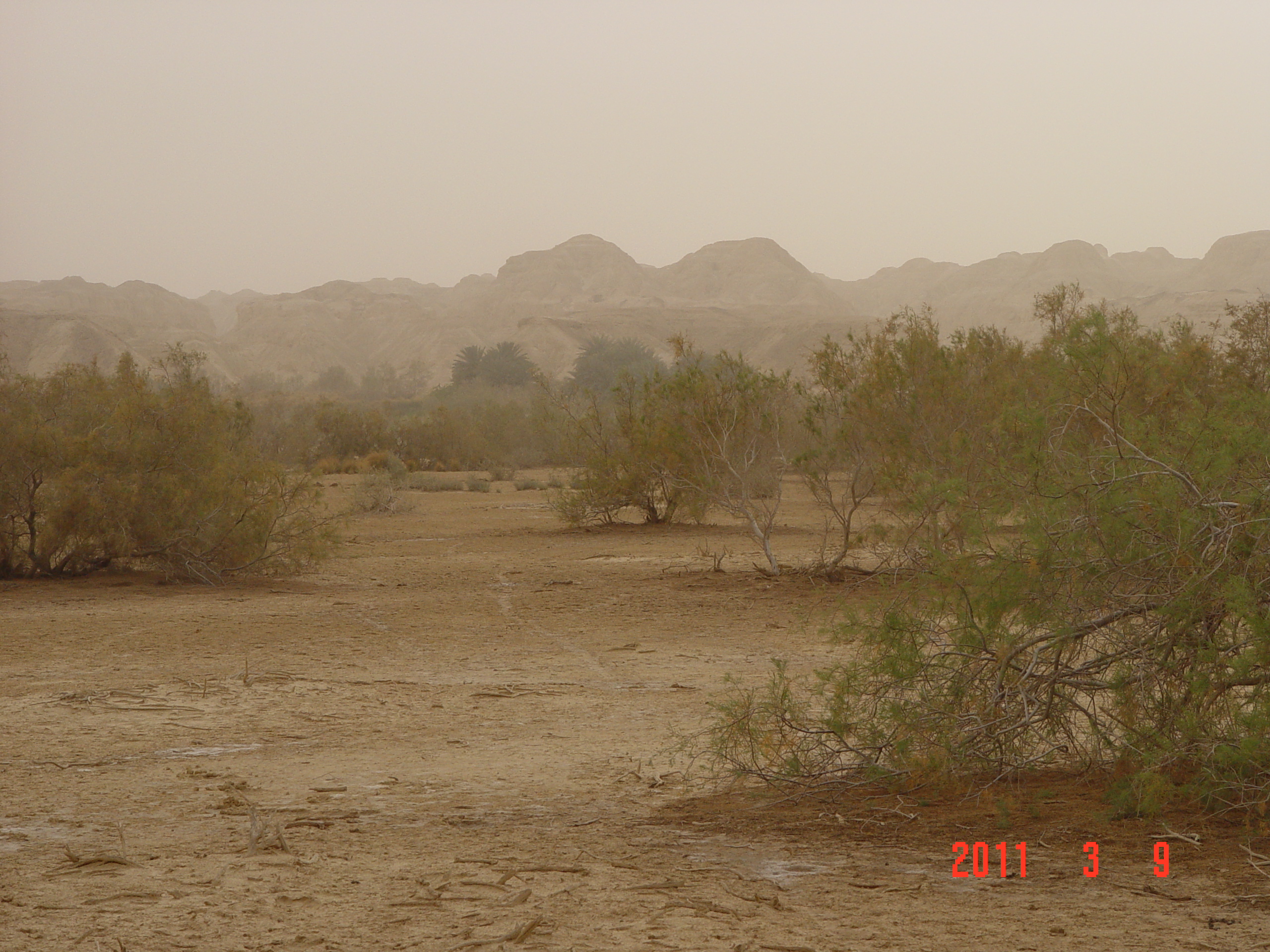 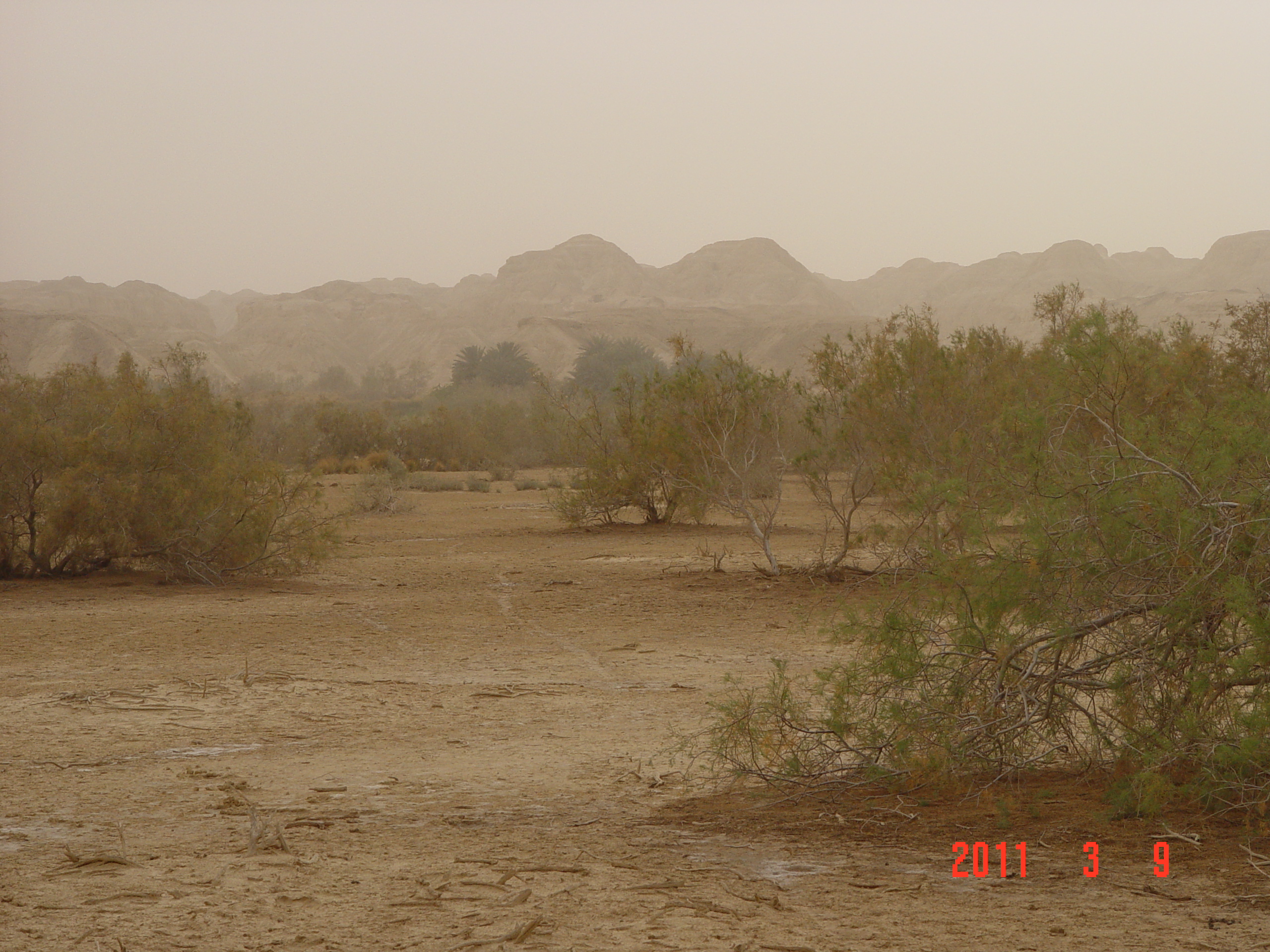 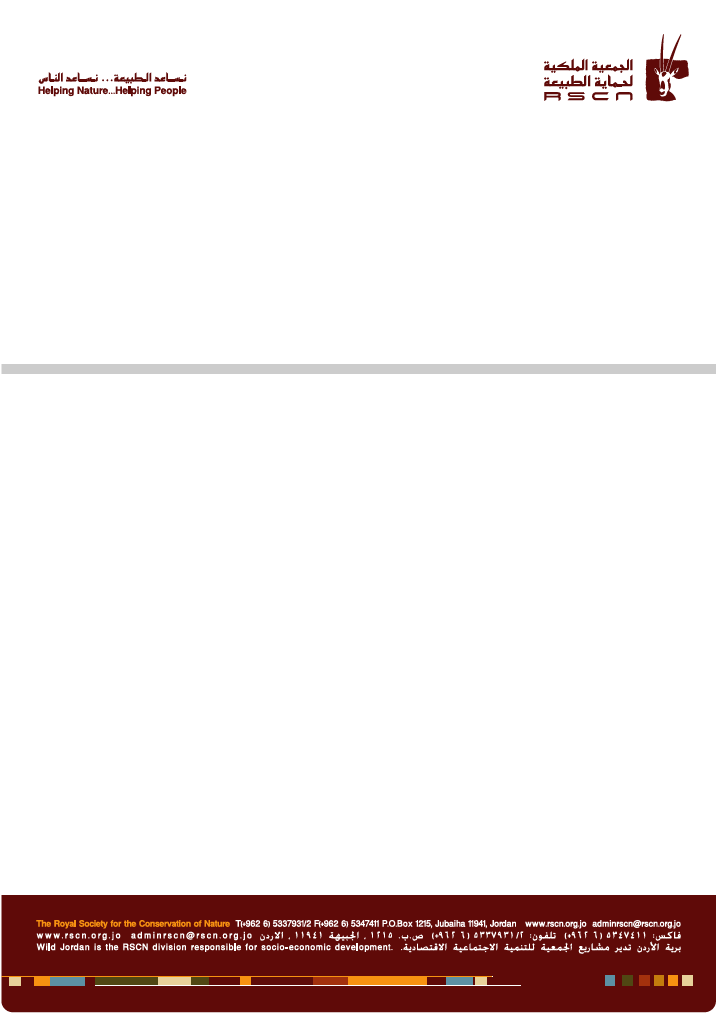 SummaryFlora baseline survey in Fifa protected Area was carried out in 2010, and aimed to establish a baseline data for plant species, draw their Vegetations community   distribution map and. During the survey, Identify floral hotspots areas for diversity in the PA, Identify threats to habitats at PA two methods were used: the sampling plots method where a total of 25 plots selected systematic. For each plot, a plot of 20X25 meter was used to study plant species. In addition, Line transect method were used and involved selecting a start point  systematic using a hand- held GPS, and start walking t All species noticed were recorded; many plants were identified in the field and the unidentified plants were classified using taxonomy guides. The obtained data were filled into a special datasheet record any plant species inside PA.A total of 80 species of  plant at Fifa PA that belonging to 60genera and 30 families were recorded. Seven threatened plants species which comprise (9% ) ,four Rare plant which comprise (5%) were recorded in Fifa PA  represented from total plant checklist, , Salvadora persica , Acacia tortilis, Calligonum comosum, Calotropis procera, Phoenix dactylifera,, Ochradenus baccatus, Ziziphus spina-christi are threatened, where Astragalus sanctus, Dipcadi erythraeum, Suaeda monoica, Eptadenia byrotechina and considered a locally rare plant. Depending on their uses; palatable species plants have highest percentage with 57% from the recorded species, medicinal with 16%, edible for human uses and species used for their wood plants with 8%respectively, poisonous species have 3% the lowest percentage at PA Fifa.Results showed that the the high soil salinity in Fifa PA caused low plant diversity  of these habitat, only plant species with high adaptability to salinity can grow in those location ,those specie were : Tamarix tetragyna, Nitraria retusa, Arthrocnemum macrostachym, Suaeda monoica, Phoenix dactyliferaThe other part of the field work concentrated on working in Fifa  protected area in   order to define the main vegetation communities,The 10 vegetation communities recorded : Tamarix tetragyna (24%). , Mix ( Tamarix tetragyna Lycium shawii) (12%)., Haloxylon salicornicum (8%), Acacia tortilis associated with Tamarix tetragyna (7%) Mix ( Tamarix tetragyna with Alhagi graecorum(7%)., mix Tamarix tetragyna with Nitraria retusa(6%)., mix Tamarix tetragyna with Arthrocnemum macrostachym(5%)., Mix (Tamarix tetragyna with Suaeda monica  (5%)., Palm trees (Phoenix dactylifera    (0.08 %)., Juncus rigidus   (0.7 %).,     The study also highlighted the threats and impact that are facing Fifa Protected Area    and recommendations some solutions, The main threat Intensive agriculture farming, Off roads construction, Firing activities.AcknowledgementsFirst of all, the survey teams are grateful to the management of the RSCN, namely Mr. Mohammad Yousef “Director of Conservation and the team would like to thank all the staff in the Research and Survey Section for their unlimited support to achieve this survey especially Mrs.  Whose assistance was undeniable Special thanks also  to Mr Ehab Eid , Field Research Coordinator. for his support and help  in the field work ,Special thank to Natalia Boulad and  Heba Daoud for her assistance in the making GIS map .Summary	3Acknowledgements	41. Introduction	6Project Background	61.2 Reasons for Establishing Fifa Protected Area	81.3 Site Description	91.3.1 Location	91.3.2 Climate	101.3 .3 Bio- geographical Zones at Fifa Protected Area	101.4.4 Vegetation description	101.5 The Objectives of the Survey	111.6 Survey Team Members	112. Materials and Methods:	122.1 Materials	122.2 Methods	132.2.1 Line transects	132.2.2 Plots	153. Results	193.1 Species Checklist	193.2 Vegetation Composition	233.3 Flora Attributes	24a. Frequency	24b. Plant density	25C. Plant diversity	26D.  Species Abundance	27F. Species richness	283.4 Vegetation Types	293.4.1 Saline vegetation	293.4.2 Tropical vegetation	293.5 Updating Vegetation Community	303.6 Rare and Threatened Species	324. Threats to the vegetation in Fifa protected area:	335. Recommendations	376. References:	387:Apendiex 	391. IntroductionProject Background's main geographical features—the Jordan Rift Valley, the forested highlands and the Badia or eastern desert—create a variety of very different ecosystems and environments. ’s geographical position at the crossroads of Africa, Asia and  has made it a centre for the extensive exchange of both natural and cultural resources.Several efforts have been afforded to biodiversity conservation in Jordan, The first attempt was performed during 1974, through the World Wild Fund (WWF) and the International Union for the Conservation of Nature (IUCN), and followed by another mission funded by the IUCN and the WWF and conducted by John E. Clarke in 1977-78. This mission produced a report in the late 1979 that recommended a network of twelve sites that could be under conservation to insure conserving 4% of the entire landmass of  as protected areas. Since the establishment date of the Royal Society for the Conservation of Nature (RSCN) at 1966  it was given the role of establishing and managing the reserves in Jordan by the government, accordingly seven natural reserves were established, six still under  the control and management of the RSCN; these are: Shaumari Wildlife Reserve, Azraq Wetland Reserve, Ajloun Forest Reserve,Dibeen Forest Reserve, Mujib Nature Reserve and Dana Biosphere Reserve ,while only one reserve is under the management and control of  Aqaba Special Economic Zone Authority (ASEZA), which is Wadi Rum Protected Area.During 1998, the RSCN resolute that a re-evaluation survey was needed to evaluate the ecological, social and economical situation for the proposed protected areas after two decades of Clarkes' mission. RSCN, in consultation with the General Corporation for Environment Protection (GCEP) –The Ministry of Environment now- and with assistance from the IUCN and a fund from the Global Environment Facility (GEF), carried out the first review of the proposed nature reserves network during 1997-2000. RSCN used IUCN international Standards to evaluate and update the list of the proposed sites according to the vegetation cover representation in each reserve (National Protected Area Report, 2007), and as a result …sites were  A second review was conducted in 2005, in order to choose four sites to be established as Protected Areas (PAs) along the Jordan Rift Valley through the preparations for the Integrated Ecosystem Management in the Jordan Rift Valley Project (IEM- JO). As a result, Fifa Protected Area (PA) was proposed to be established under the IEM- JO project .The project was launched in 2007. It aims to apply the principles of integrated ecosystem management to the existing land use master plan of the Jordan Rift Valley and to establish a network of well managed protected areas that meets local ecological, social and economic needs. This objective could be achieved using holistic and participatory approachs that guarantee the balancing between ecological, social and economic components management within the ecosystems. The Jordan Rift Valley is an integral part of the Great Rift Valley and provides a globally critical land bridge between Africa, Europe, and  that supports a large variety of ecologically diverse habitats of international importance and funnels millions of migrating birds between these continents each year. On the other hand; in  this area is under heavy development pressure referring to its' location as well as containing the most productive agricultural land resources locally.1.2 Reasons for Establishing Fifa Protected AreaFifa PA was proposed to be established after the RSCN review at 1998; because it represents two natural vegetation types; the saline vegetation which is found at Mujib Nature Reserve and represents 7.18% of its total size area and tropical vegetation type, which is not well represented in the established reserves and constitute about 1.46% of the total size area of all natural reserves in Jordan. Fifa PA holds high ecological value and species diversity, as it holds the presence of at least seven nationaly threatened plant species, that have a conservation importance, such as  Toothbrush Tree; Salvadora persica, Maru; Maerua crassifolia, Giant reed; Arundo donax, Shittim; Acacia tortilis, Sea-blight; Suaeda monoica, Date palm; Phoenix dactylifera, Acacia; Acacia radianna and Short pricklegrass; Crypsis schoenoides. 1.3 Site Description1.3.1 LocationFifa PA (Center Coordinates; East °34 ‘24.188, North °73 '1.135) has a total size area of 22.3 km². It is located along Aqaba- Dead Sea highway. The PA was named according to Ghor Fifa, and it is situated mostly within the Karaka  Governate  with samller portion on the south-eastern part of the PA within Tafilla Governate (See Map 1.1). It is about 100 km south of the capital city Amman and 17 km north-west of Tafila city, and the elevation is about40_ -421m below sea level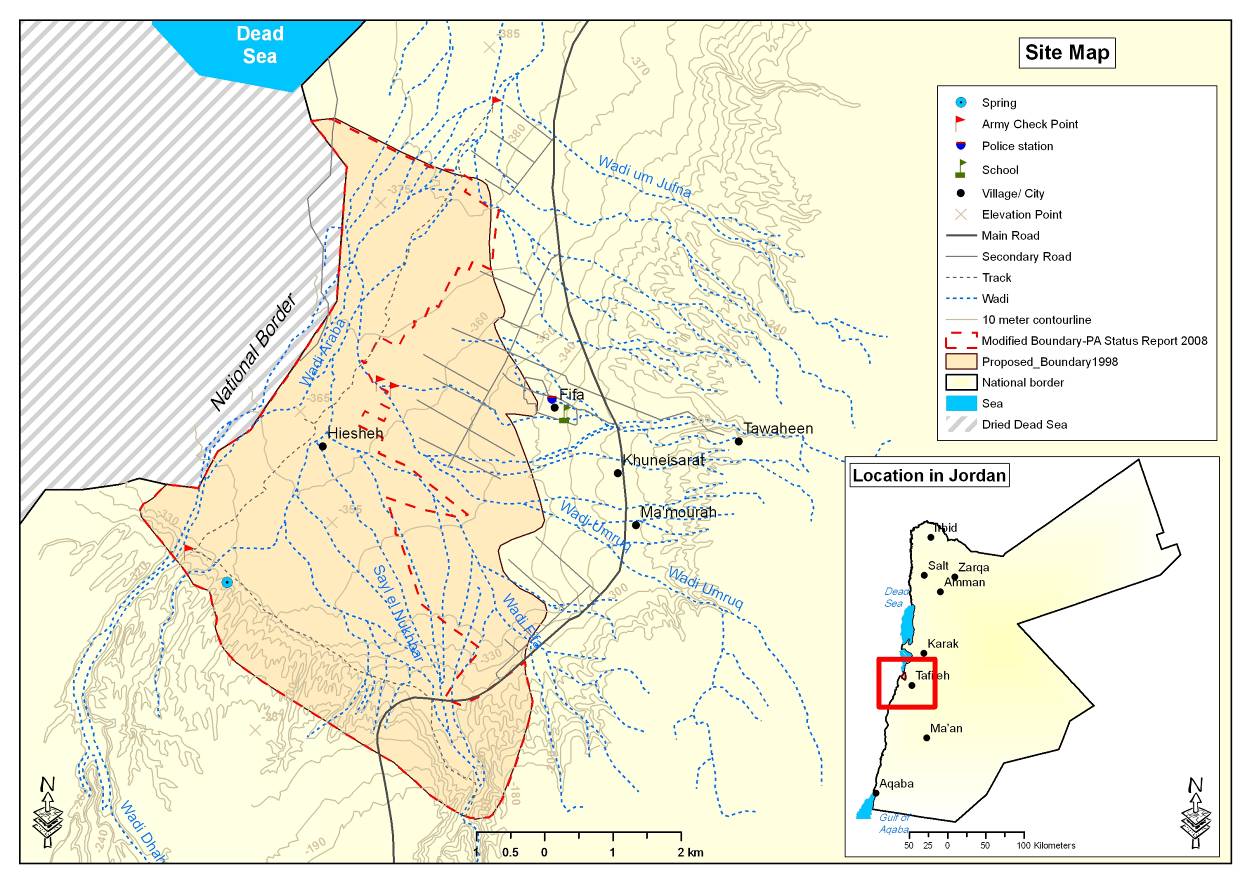 Map 1.1 Fifa Protected Area location and boundaries by RSCN review (1998)1.3.2 Climate       Fifa protected area characterized by warm winter with a minimum average           temperature of 10 ⁰C and hot summer with a maximum average temperature of 40 ⁰C.     The annual average precipitation is around 6 mm and the relative humidity average value around 51% These data were obtained from Ghour Al-Safi weather station    between the period of 1995 and 2005. (Jordan Metrological Department,)1.3 .3 Bio- geographical Zones at Fifa Protected Area  Al-Eisawi (1996) described the vegetation of Jordan. He also divided the country into   four main bio- geographical zones. The Mediterranean, Irano-Turanian Sudanian and the Saharo- Arabian Zones.Fifa PA is situated in  the Sudanian zones , Fifa PA has a hetrogeneous habitat, mainly saline vegetation and tropical vegetation,  it is representing the Sudanian bio- geographical zone, which is characterized by a rainfall ranges between 50-100 mm/year, very hot summer and warm winter temperature ranges from 15 - 45º C. Soil is mostly alluvial, saline, and hammada (See map 1.2). Fifa PA is a part of the Jordan Rift Valley that represents the Acacia-subtropical vegetation and the Sudanian bio-geographical zone.  The area is composed heterogeneous habitats, including Acacia woodland, and Tamarix vegetation .1.4.4 Vegetation description   There are two vegetation types in Fifa Protected area, distributed according to altitude. In the lower elevations, Tamarix is dominant there are pure stands and some mixed. with Nitraria this extends over the majority of the area. In the upper elevations, the Acacia succeeds as the dominant species.1.5 The Objectives of the Survey The Objectives of the Survey were : Update plant checklists for Fifa PAUpdate vegetation map for Fifa PAIdentify floral hotspots areas for diversity in the PAProblems Facing  Fifa PA 1.6 Survey Team Members1.6.1 Flora Research Team MembersYaseen Ananbeh.  B. Sc in Agricultural Science,(2002), Jordan University of Science and Technology. Irbid Jordan. Flora Researcher. RSCN Headquarter.Anas Abu Yahya, M.Sc. in Agriculture Science/ Field Crops Production (2006); Jordan University of Science and Technology- Flora Researcher, RSCN Headquarter.Ehab Eid. M. Sc Degree in Conservation, Access and Management of Species in Trade (2010). International University of Andalucía; Spain. Field Research Coordinator.RSCN HeadquarterHatem Taifour, M.Sc Degree in Agriculture Science (2003). Jordan University of Science and Technology. Consultant .Abdullah Abu Rumman , Modern Language 2007. University of Jordan, manager of product development Wild Jordan.1.6.2 GIS Team Members Boulad, B.Sc. in Civil Engineering/ Environmental Engineering (1999); University of Jordan- GIS officer, RSCN Headquarter.Yasmine Hajeer, M.Sc. in Horticulture (2003); Jordan University of Science and Technology- GIS officer, RSCN Headquarter.Heba Daoud B.Sc. Surveying and  Geomatics  Engineering (2010). Balqa Applied University Technology- GIS officer, RSCN Headquarter.2. Materials and Methods:Fifa PA flora baseline survey was conducted during  mid March 2011, with a total of Four field working days with 8 working hours per day, totaling of 32 hours /person power to cover the whole selected area. 2.1 MaterialsMaterials used for the survey were:Field guides and identification references:Flora PalaestinaWildflowers of JordanFlowers of the Eastern MediterraneanMaps generated at RSCN headquarters using GPS dataGlobal Positioning System (GPS) Garmin 5 Plus. Readouts in meters displayed with six digits East and seven digits North.Plastic specimen-bagsCompassMeasuring tapeVegetation data sheets for plots and transectsPlant pressers (Swedish wooden type)Newspapers for pressing botanical sampl2.2 Methods2.2.1 Line transects(25) Transects were conducted in Fifa Protected area to cover Macro plot were study,. Due to the regular landscape, transects were fixed east west directions with lengths10X500m (see Map 1). Three researchers walking parallel within the grid from easternmost side toward west, total cover 10 M width during walking 500M length. All species noticed were recorded; many plants were identified in the field and the unidentified plants were classified using taxonomy guides. The obtained data were filled into a special datasheet, (see Appendix 1) and the checklist was arranged into (Table 1)The information collected was as follows:Transect numberGPS coordinates (start, end and intermediate points which were obtained for long transects).Habitat descriptionSpecies presentDate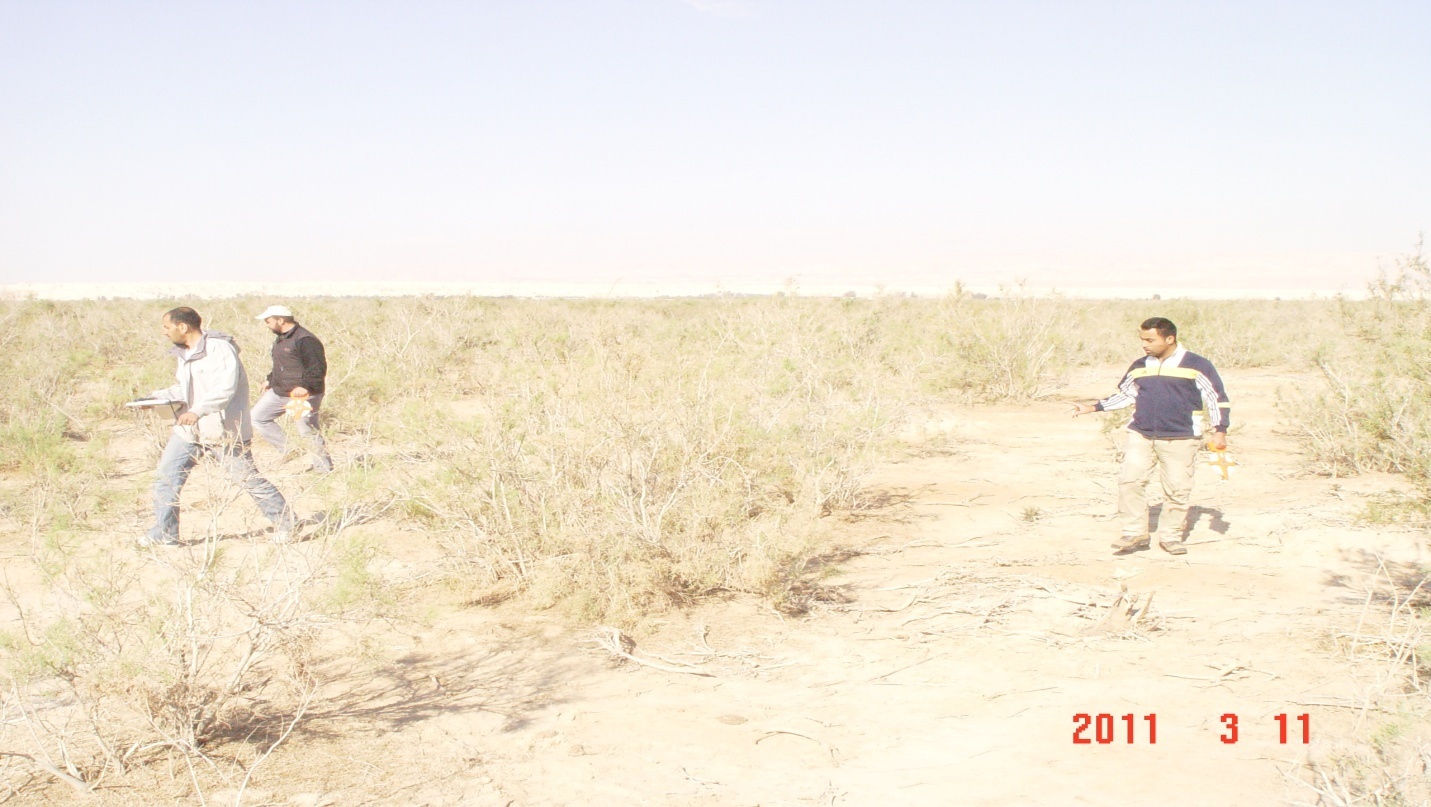   Figure 1: Line transect method used in flora baseline survey at Fifa PA2.2.2 PlotsA plot with a boundary of 500 meters square (25 x 20) inside Macro plot (25000m) 500x500m was chosen and fixed for each of the selected  systematic take quadrates  in the end of Macro plot   . The total number of plots was 25; they were chosen to cover different habitats in Fifa Protected Area. Within each plot, all species were recorded along with their respective abundance. A plant was not taken into account if its root was outside the quadrate, even if its shoot system is inside. The obtained data was filled into datasheets (see Appendix 1). The calculations of density, relative density, frequency; relative frequency and abundance were carried out for each plant species. Abundance was measured by the Braun- Blanquet scale of + to 5 corresponding to percent coverage, see table 2. The presence of species which tend to indicate the health of the ecosystem were noted and measured.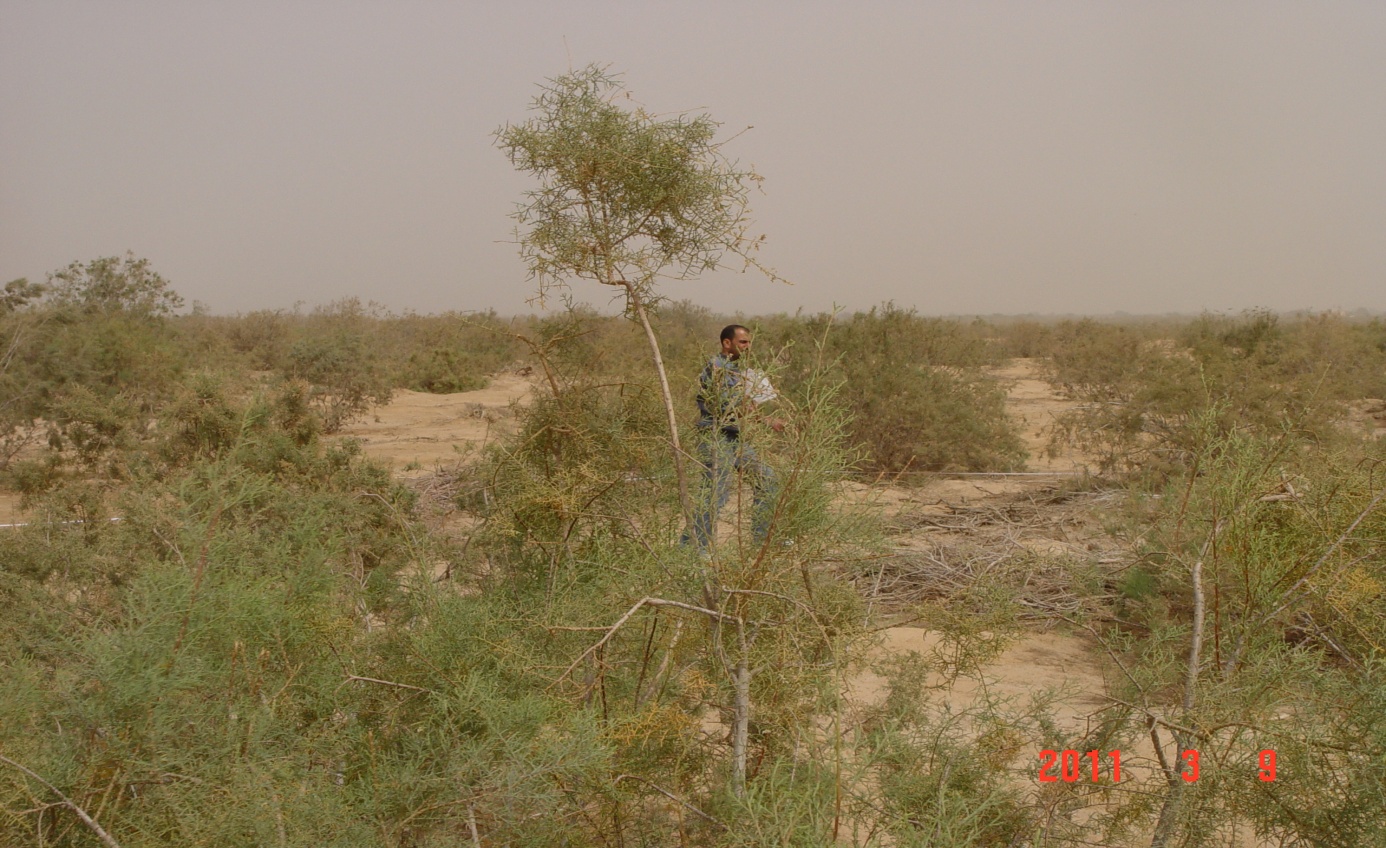  Figure 2: Plot method used in Fifa PATable 2: Braun-Blanquet ScaleAs mentioned above, there were three measurements taken for species recorded; density, frequency and abundance. Below is a brief description for each one of them:a.DensityDensity is an expression of the numerical strength of a species where the total number of individuals of each species is divided by the total number of quadrates studied and expression in number per m2 (Ambasht, 1982), see Appendix 3.Density of a Species per m2 =	Total number of individuals of a species in all the quadrates 				             Total numbers of all quadrates studied X area of quadrates b.FrequencyFrequency is defined as the percentage of occurrence of a species in a series of samples of uniform size contained in a single stand, the number and sizes of plants in each sample being ignored see Appendix 3. The frequency of a species is determined using the following formula:Frequency = Total number of quadrates in which the species occur    X 100                                    Total number of quadrates studiedc.AbundanceThe abundance is the number of individuals of different species in the community per unit area. The abundance can be calculated as follows:Abundance =	Total number of individuals of a species in all quadrates		Total number of quadrates in which the species occurredThe total area of Fifa 22.3 km² PA was divided into a grid system composed of 130 plots of 250000m² (500mx500m) area for each one, and for statistically representative systematic plots were chosen plot and leave the another plot to be Proposed  (see map 2):purposes take 30 plot  , choose 25 plots  systematic that formed 19%of the total area, as shown in Map 2. But was canceled 5 plot , for the following reasons: 
1 – plot not accessible to him (for any military or topographical)
2     -   the path of the West - or to be the end of the  transect (500 meters) is located outside the protected area or in the fact that the farmer was always the direction of the path always united to the western corner of the east corner of the plot In the end transect we are working plot (20 * 25 meters).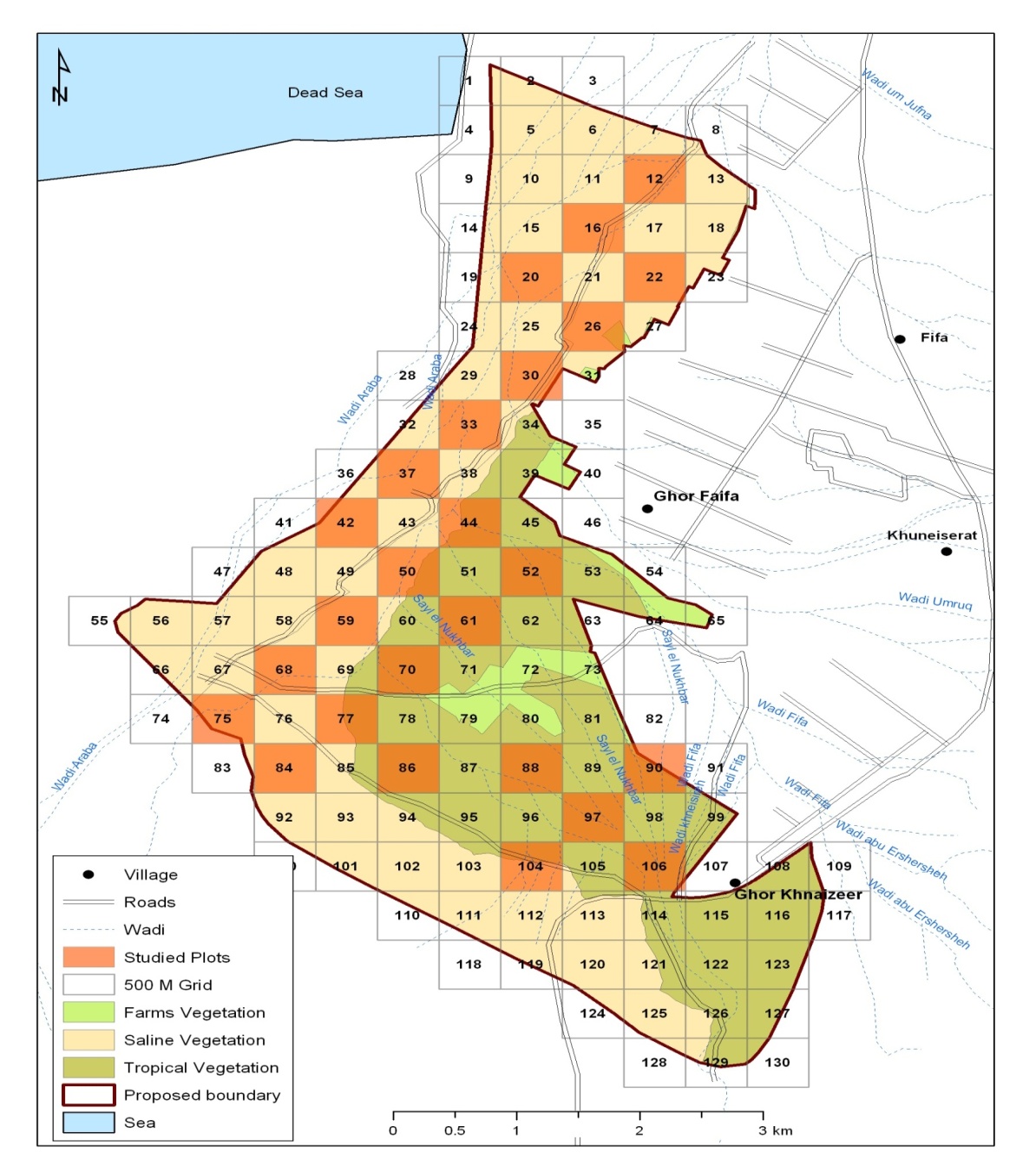       Map 2: proposed and studied plot in Fifa PA.3. Results3.1 Species ChecklistA total of 80 species were recorded during the survey that belonging to 60 genera and 30 families shown in Table 1, and they categorized according to their families, and from other side to their locally status and uses. In addition; the area of presence for all species within the PA were added. The complete information’s of every plot that recorded in this baseline survey are shown in annex 1.3.2 Vegetation CompositionA total of 80 plant species were recorded at Fifa PA baseline survey that belonging to genera and 30 families. Seven threatened plants species which comprise (9% ) ,four Rare plant which comprise (5%) were recorded in Fifa PA  represented from total plant checklist, , Salvadora persica , Acacia tortilis, Calligonum comosum, Calotropis procera, Phoenix dactylifera,, Ochradenus baccatus, Ziziphus spina-christi are threatened, where Astragalus sanctus, Dipcadi erythraeum, Suaeda monoica, Eptadenia byrotechina and considered a locally rare plant. Depending on their uses; palatable species plants have highest percentage with 57% from the recorded species, medicinal with 16%, edible for human uses and species used for their wood plants with 8%respectively, poisonous species have 3% the lowest percentage at PA Fifa.... Regarding to plants families; 30 families were recorded in this survey that added a diverse value for the site, where the majority of species were represented by Gramineae (63%), followed by Tamaricaceae ,Papolionacea families represented (60%) for both ,Cruciferae represented (8%) and the other recorded families had close percentages.. 3.3 Flora Attributesa. FrequencyThe recorded frequency values were grouped into 4 represented  categories: high (> 75%), moderate (50.1-75%), low (25.1-50%), and very low (< 25%).From data analysis the  frequency was found in range (4% to 68%)for plant species in Fifa PA ,the most frequent  family species was Malvacae represented by Malva parviflora ,followed by Gramineae(Poaceae)  represented  mainly by Schismus arabicus, followed by Zygophyllaceae represented  mainly by Nitraria retusa, followed by Chenopodiace represented  by,( Haloxylon salicornicum and Suaeda monoica)show the same frequency percentage , followed by Compositae) represented  mainly by Launaea mucronata, followed by Mimosaceae)  represente mainly by Prosopis juliflora, finally families Papolionacea and plantaginacea represented  mainly by Plantago ovate and Trigonella stellata.(None of the identified species recorded a high frequency value (> 75%). Malva parviflora and Schismus arabicus scored moderate frequency values of 68 % and 52%, respectively Nitraria retusa, Suaeda monoica,Haloxylon salicornic Launaea mucronata, Prosopis juliflora , Plantago ovata , Trigonella stellata, Ifloga spicata, Rumex cyprius , Anabasis articulata Erodium hirtum , Atriplex halimus scored low frequency values(25.1-50%),  The majority of species (66 out of 80) showed very low frequency in Fifa protected area.. b. Plant density The plant density values were grouped into 4 categories: high (> 10), moderate (5.1-10), low (1-5), and very low (< 1 plant per m-2). In this study was found that the averaged of species density 0.0000002 per 1 m-2  ,the highest density was for Schismus arabicus,with density, 0.000130 per 1 m-2   the low density Filago desertorum with density 0.00017 per 1 m-2 followed by Trigonella stellata with density0,000010 per 1 m-2 ,Tamarix tetragyna with density 0.000006 per 1 m-2   and .Malva parviflora with density 0.000005 per 1 m-2 showed very low density compared to plant density values categories. The majority of species (n=80) showed very low density.Figure3: Density values of recorded plant  species in Fifa PA   C. Plant diversityA total of 80 plant species were recorded at Fifa PA baseline survey that belonging to genera and 30 families. Seven threatened plants species which comprise (9% ) ,four Rare plant which comprise (5%) were recorded in Fifa PA  represented from total plant checklist, , Salvadora persica , Acacia tortilis, Calligonum comosum, Calotropis procera, Phoenix dactylifera,, Ochradenus baccatus, Ziziphus spina-christi are threatened, where Astragalus sanctus, Dipcadi erythraeum, Suaeda monoica, Eptadenia byrotechina and considered a locally rare plant.Regarding to plants families; 30families were recorded in this survey that added a diverse value for the site, After calculation the percentage of each family in relation to the total number recorded. The result showed of the family Chenopodiaceae which itself comprise (13%) followed by the family Compositae and Papolionacea, 11 % then family Crucifera which comprise( 9%), followed by Zygophyllaceae which comprise (6%) ,The majority of others family were represented by, 1% D.  Species AbundanceThe categorization of computed abundance values of the recorded species showed a grouped into three categories as follow:Low (< 7), moderate (10-40) and high (> 50)Schismus arabicus showed highest species number among others, where Filago desertorum of moderate abundance values, followed by Trigonella stellata ,Tamarix tetragyna, Malva parviflora,Anabasis articulata of Low abundance values. (Figure4).Our findings showed weak values of species abundance that confined In Fifa PA is attributed to the sever saline habitat which restricts the occurrence and growth only of well adapted plants to such situation.Evenari  et  al .(1985) mentioned general rule that is applicable to the deserts: the more the the extreme the habitat, more the pronounced the dominance of afew and sometimes only one species. As many saline habitats many studies showed that sabkhat are characterized by the absence or rare abundance of annuals .the high soil salinity in Fifa PA caused low plant diversity  of these habitat, only plant species with high adaptability to salinity can grow in those location ,those specie were : Tamarix tetragyna, Nitraria retusa, Arthrocnemum macrostachym, Suaeda monoica, Phoenix dactyliferaFigure 4 : Abundance values of most recorded species in Fifa PAF. Species richness;The records of this parameter indicated presence of spatial diversity among different plant species within plots , plot 77 represented 8% ,plot 104 represented 6% within tropical vegetation due to low salinity ,had good species richness. Generally; the values of species richness indicated low plant diversity in Fifa PA. It seems that the synergism of soil salinity. Species richness per macro-plot (10mx500m) averaged. 15.8 of 25 plot were studies in Fifa PA Again the values of species richness indicated low plant diversity in Fifa Protected Area.  It seems that the synergism of the harsh climate conditions soil salinity   main reason to decline annual plant (herb )  ., Figure 5: Species richness percentages of plots3.4 Vegetation Types Fifa PA lies within the Sudanian Biogeographical Zone, in which two vegetation types were identified, the Saline and Tropical vegetation types (Map 3.2). The following describes the vegetation types that are present at the PA 3.4.1 Saline vegetation The saline vegetation type was located in the western part of the PA from 35 25 987E, 53 154 987N to 35 23 537E ,54 992 30N and extends to 35 26 090E 38 052 30N. Saline vegetation represents 78 % of the total PA with an area of 17.4 Km²  Tamarix tetragyna, Arthrocnemum macrostachym.,Nitraria retusa,.and Suaeda monica, Juncus rigidus Alhagi graecorum,  Lycium shawii are the leading species of this vegetation.3.4.2 Tropical vegetation  The Tropical vegetation type was represented in the eastern part of the PA from 35 26 321E ,53 209 30N to 35 25 166E ,56 478 30N and represents 22% of the total PA with an area of 4.9Km².The soil present with the tropical vegetation in the PA is alluvial (Al-Esawi, 1996) with a light color, classified as desert silt formed from alluvial material that settled in the past. The soil is entirely deficient of organic matter, infertile and saline. The leading species of this vegetation are Salvadora persica, Calotropis procera and Zizphus spina-christi, Ochradenus baccatus, Aerva  javanica3.5 Updating Vegetation CommunityVegetation structure (physiognomy or architecture) refers to the number of strata and spatial distribution of plant species.  Eight vegetation plant community was defined in Fifa protected area General vegetation structure was determined visually for each habitat type ( map3) describes the distribution  pattern of vegetation community characteristic in Fifa PA. 10 Vegetation Communities were recorded :Tamarix tetragyna  is the characteristic spesies of these stand accompined with phragmites australis ,its  the largest amount in Fifa PA, the absence of annuals was remarkable, located mainly in the northern west part in Fifa PA..Mix ( Tamarix tetragyna Lycium shawii) This group comprise by dominace of Tamarix tetragyna , Lycium shawii, Calligonum comosum, Seidlitzia rosmarinus, Suaeda monoica and some annual plant , Filago desertorum, Centaurea aegyptiaca Mix tamarix tetragyn with Arthrocnemum macrostachym, Arthocnmum macrostachym is the characteristic spesies of these stand accompined with tamarix tetragyna  ,Seidlitzia rosmarinus, Salsola baryosom, Atriplex halimus Suaeda monoica these area slightly  saline with high amoun of moisture .located in  Eastren part in PA.( Tamarix tetragyna with Alhagi graecorum  , Alhagi graecorum is the characteristics spesies , a accompanied with, Ziilia spinosa, Atriplex halimus,Aizon canariense , Malva parviflora located in eastern north part in FIFA pa Mix tamarix tetragyna  with Suaeda monoica, Suaeda monoica is the characteristic spesies of these stand accompined with tamarix tetragyna Arthocnmum macrostachym ,Seidlitzia rosmarinus, , Atriplex halimus Suaeda monoica and annual herb , such as Plantago ovate , Malva parviflora, Trigonella stellata   .located in  Eastren part in PAMix ( Tamarix tetragyna Nitraria retusa ) This group comprise by dominace of Tamarix tetragyna , Lycium shawii, Calligonum comosum, Seidlitzia rosmarinus, Suaeda monoica and some annual plant , Filago desertorum, Centaurea aegyptiacaHaloxylon salicornicum   is the characteristic spesies of this group ,its companied  with Artimesia sieberi.Salsola vermiculata,faresitia aegyptica , Suaeda monoica, iflago spicata Vegetation is characterized by the dominance of juncus rigidus , and  tamarix spp . with highest cover favour to juncus rigidus, ,Alhagi graecorum  ,Halxylon salicornicum,Phonix dactylifera , Prosopis farcata . located  in eastern partPhoenix dactylifera    is the characteristic spesies of these stand accompanied with phragmites australis juncus rigidus ,,  tamarix spp ., ,Alhagi graecorum  ,Halxylon salicornicum,Phonix dactylifera , Prosopis farcata . located  in eastern partThis area is characterized by the   of Acacia tortilis scattered with Tamarix tetragyna  , Ochradenus baccatus, Prosopis juliflora Tamarix aphylla, Dipcadi erythraeum,located in southern west in PA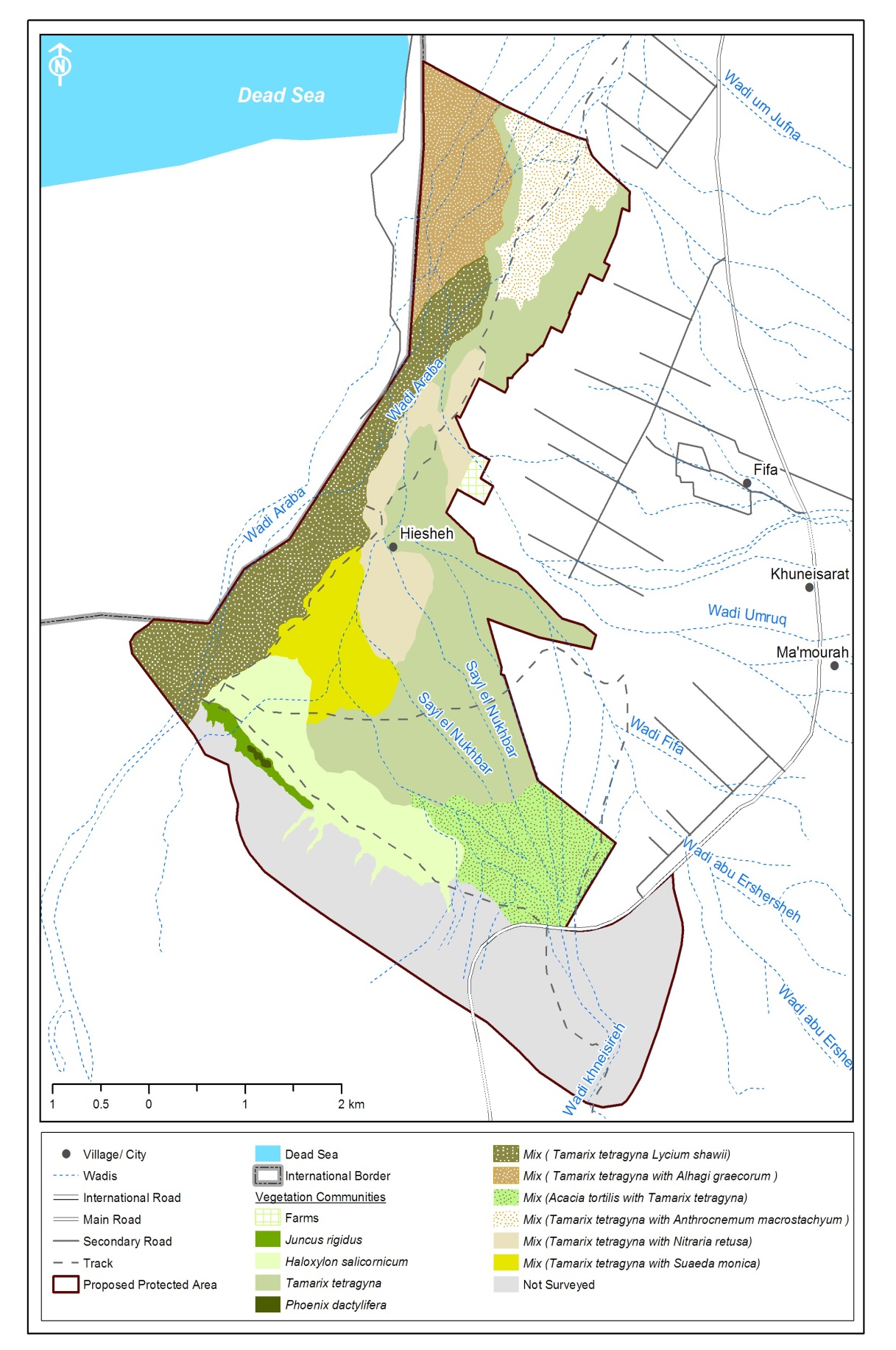                 Map 3: vegetation plant communities in Fifa PA3.6 Rare and Threatened Species  Seven threatened plants species which comprise (9% ) ,four Rare plant which comprise (5%) were recorded in Fifa PA  represented from total plant checklist, threatened plants includes Salvadora persica , Acacia tortilis, Calligonum comosum, Calotropis procera, Phoenix dactylifera,, Ochradenus baccatus, Ziziphus spina-christi,,rare plant Astragalus sanctus, Dipcadi erythraeum, Suaeda monoica, Eptadenia byrotechina.sies gives the PA an ecological value and protection potential, threatened plants includes Salvadora persica Toothbrush Tree, a species which is not represented in the reserves network of Jordan, that gives the PA more ecological valueVegetation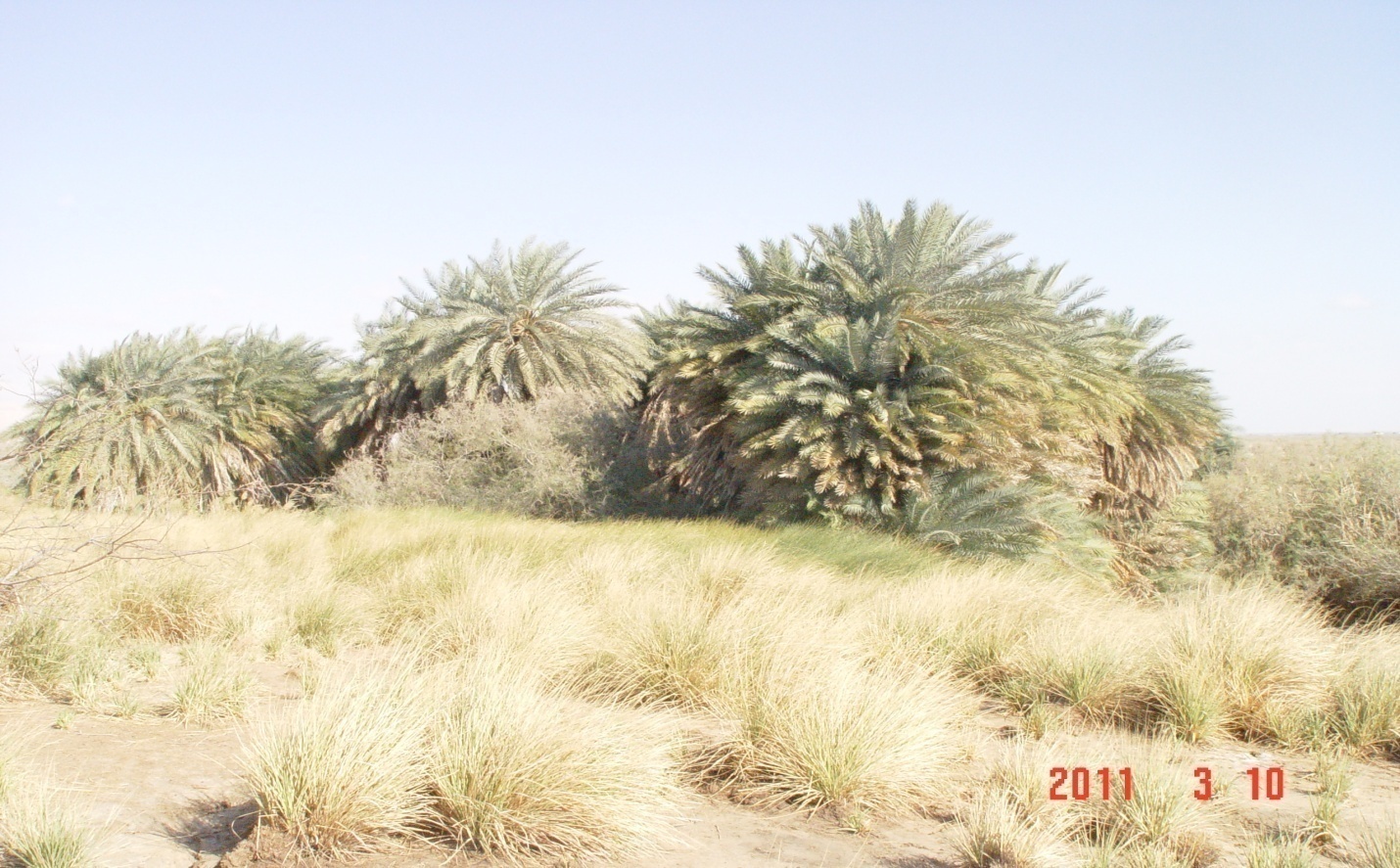 Figure 6 : Overview of threatened plants Phoenix dactylifera in fifa PA4. Threats to the vegetation in Fifa protected area:According to  Flora baseline survey in the PA; threats to the  vegetation are represented below:Intensive agriculture farming: The main threats on Fifa Protected area intensive agriculture has lead to habitat destruction and natural vegetation  that includes the probable pesticide usage and   chemical fertilizer  inside the agricultural area as well as water pumping to the agricultural areas., the main crops that are  grown in winter tomato, eggplant . the crops in winter stay on the field  until Aprile/ May for example, The summer crop are : Cucumber,Water mellon with growing period extends from  May until July/August tMore over other threats recorded are off roads construction and disturbing the wild fauna. Agricultural lands cuts more than one quarter of the previously proposed PA which indicates for a threat on the wild plant species in the PA.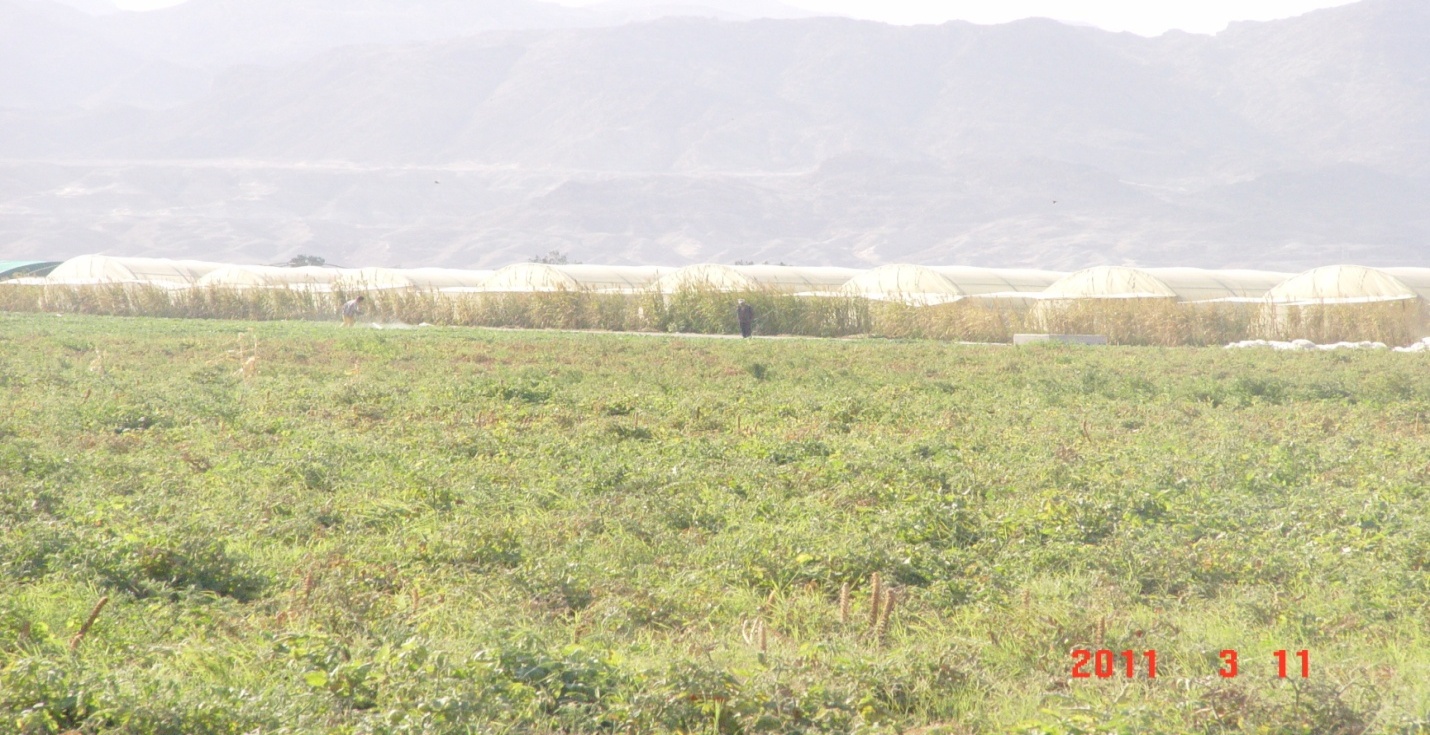 Figure7: Overview of Intensive agriculture in Fifa PA2. Off roads construction:Military purposes, is one of the main factors causing degradation of different habitats. Habitats degradation is especially noticeable in Tamarix zone due to the uncontrolled movements of 4WD vehicles. This  uncontrolled driving is severally damaging the different plant communities  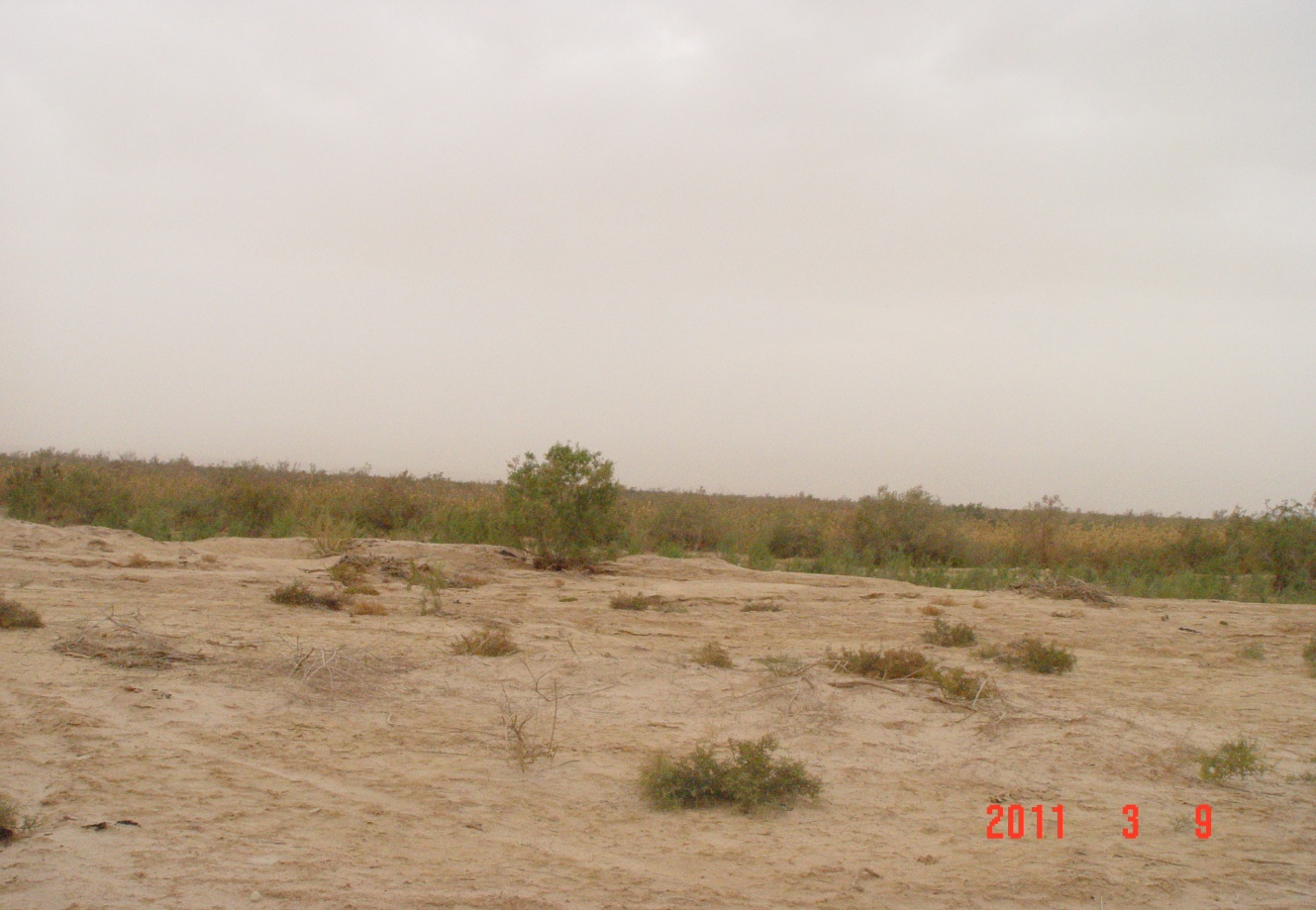             Figure8: Overview Off roads construction at fifa PAFiring activities :Threats recorded in this area consisted of especially near water spring site ( aieen ben Thekeer, mainly in Phoenix dactylifera and  Juncus rigidus   zone to. 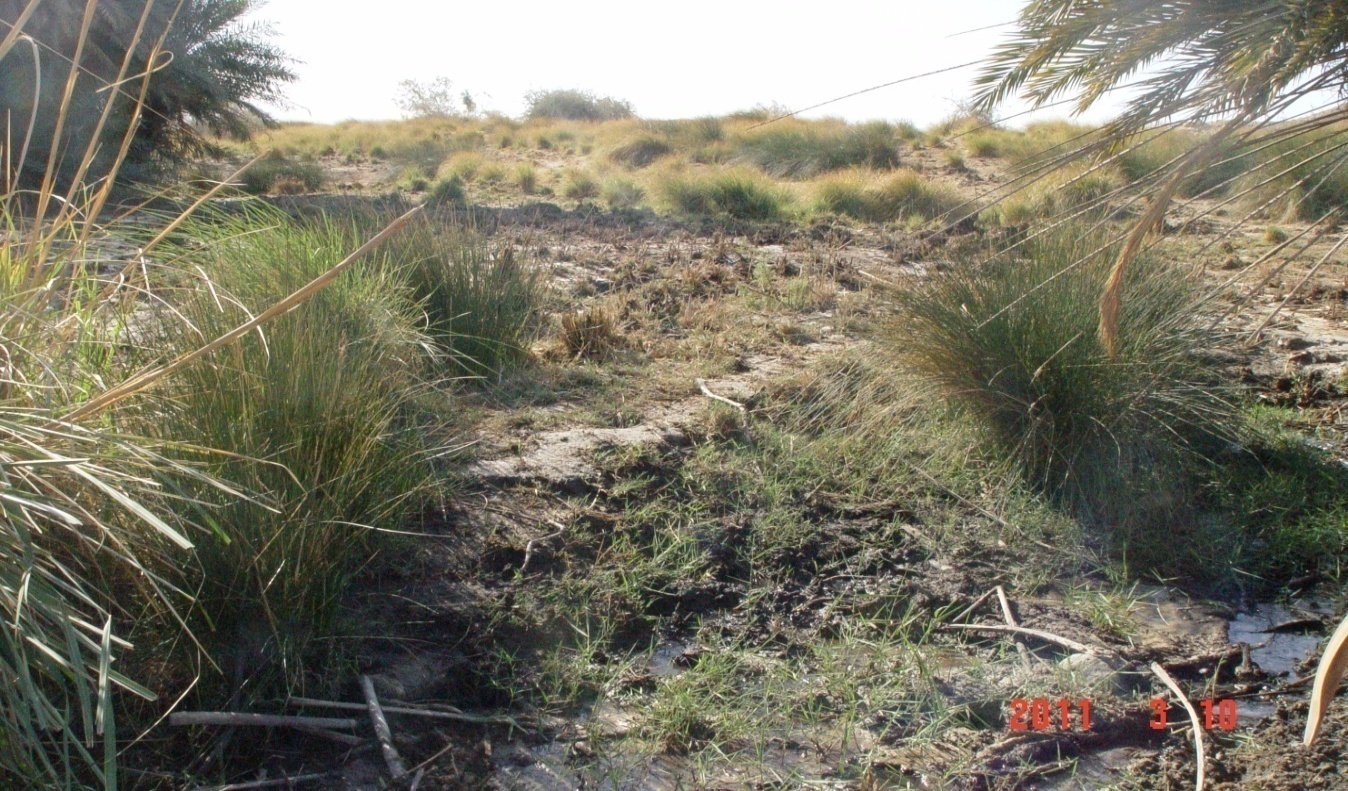 Figure 9: Overview of firing activities in Fifa PA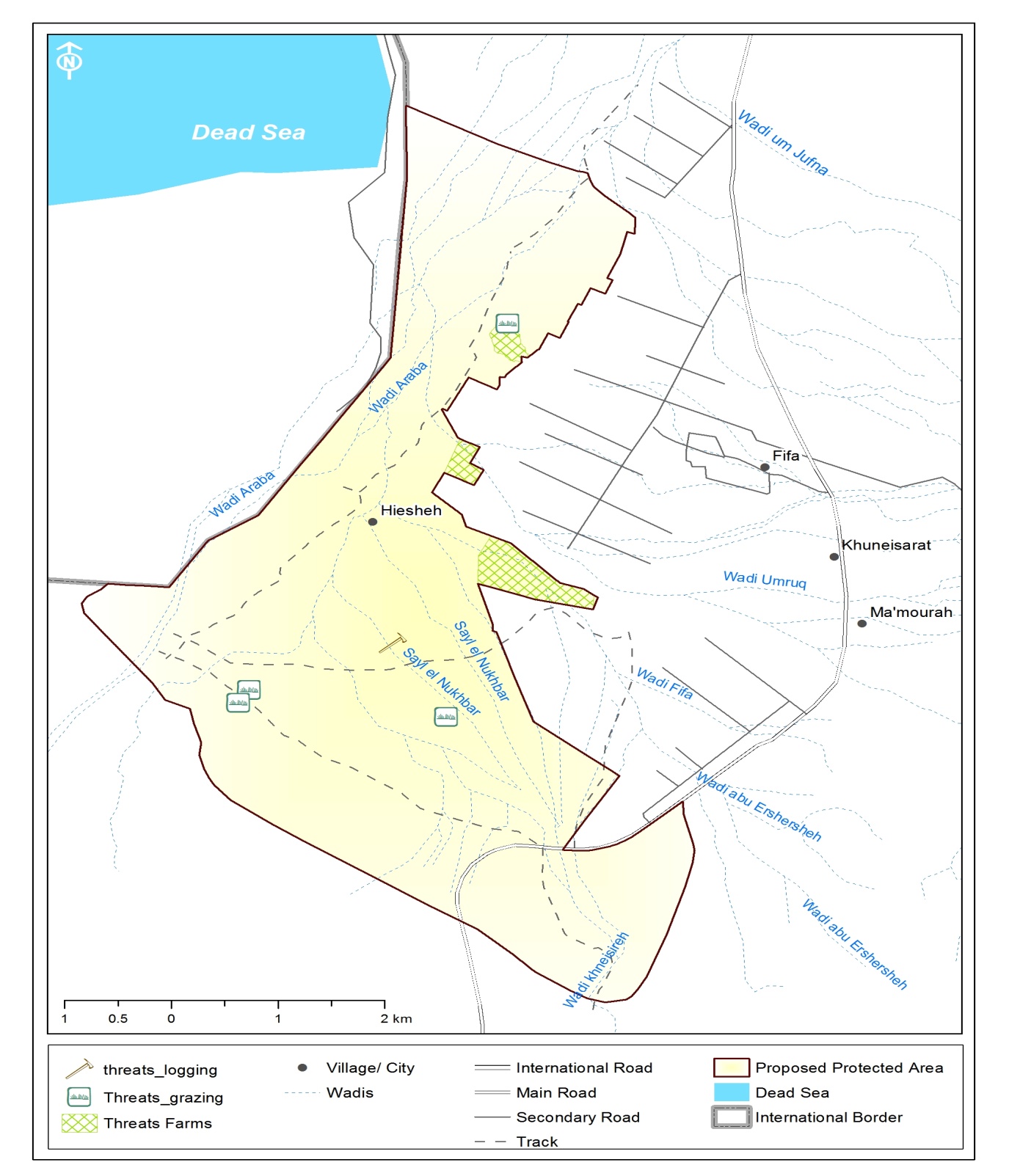         Map 5 :  Main threat to vegetation  at Fifa PA .5. RecommendationsPrevent Agriculture practices within the Protected AreaDifferent Agriculture practices should be banned inside the protected Area  from local people , which mainly cultivated by . The plowing of the soil and the use of pesticide and chemical material will seriously affect the different natural flora and fauna negatively.Controls Off-road Driving        Off-road driving is considered threat to vegetation existing in areas where     military activity  is concentrated , limited Off-road path for military should marked  6. References:Oraib N.2006 :Geobotanical study of Wadi Araba and Wadi RUM deserts in South West Jordan Beuren Germany.Al Eisawi, D. 1998: Wild Flowers of  and Neighboring Countries.  .Al Eisawi, D. 1996: Vegetation of Jordan. UNESCO Cario Office .Royal Society for Conservation of Nature (RSCN),1996.  Mujib Nature Reserve Baseline Survey, Amman- JordanBurnie, D. 1995: Wildflowers of the . Dorling Kindersley Limited, London           Royal Society for Conservation of Nature (RSCN),1994 :Dana  Nature Reserve vegetation Baseline Survey, Amman- JordanZohary, M. 1972: Flora Palaestina.  The Israel Academy of Sciences and Humanities, Jerusalem7. Appendixes’: Examples of Vegetation Data SheetsTransect Number:                                                Researchers                                        Start Coordinates: E                                              End Coordinates: E                                                  N                                                                       NAltitude       :         mExposure     :       N        S        E        W        NE        NW        SE        SW        OthersBio-Geographical Zone:Vegetation Type(s)       :Dominant Species         :                                                                                 Date: VEGETATION PLOT SHEETDate              :Researchers :Plot Number:                                                                                     Central Coordinates : E                                                                    N Altitude       :       mExposure     :       N        S        E        W        NE        NW        SE        SW        OthersBio-Geographical Zone:Vegetation Type(s)       :Dominant Species         :Notes;Key to Species List:                 *Phenology:                                **Type:                             V : Vegetative                                  T: Tree                                       Fl: Flowering                                   S: Shrub                                 Fr: Fruiting                                    Ch:  Chamaeophyte                                       D : Dry                                            G: Grass                                                                                          H: Herb                                                                                            B: Bulbous                             Appendix 2: Frequency (%)of recorded plant  species in Fifa PA               Appendix 3:  Density values of recorded plant  species in Fifa PA        Appendix 4: Species percentage of each family recorded in Fifa PA    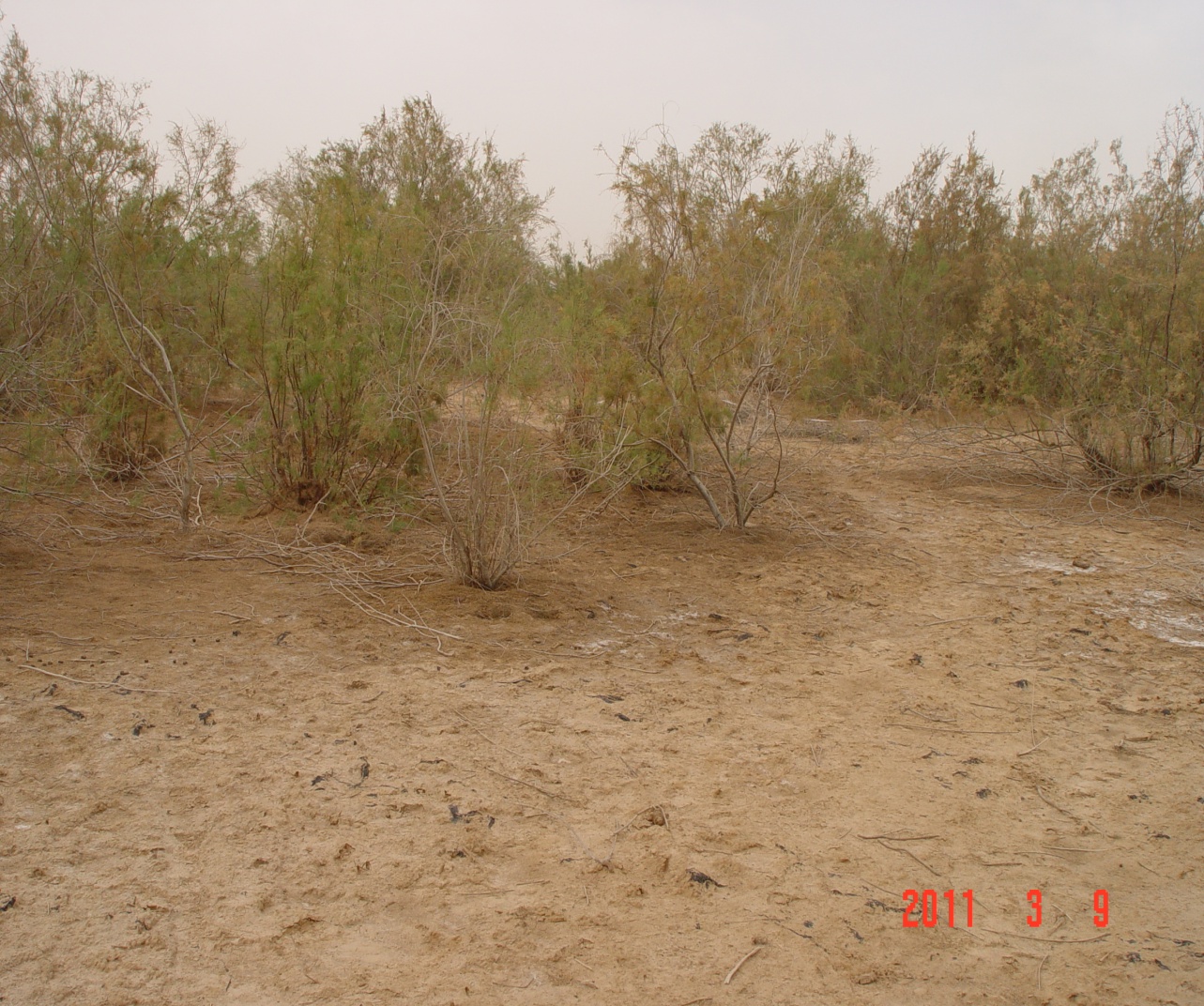 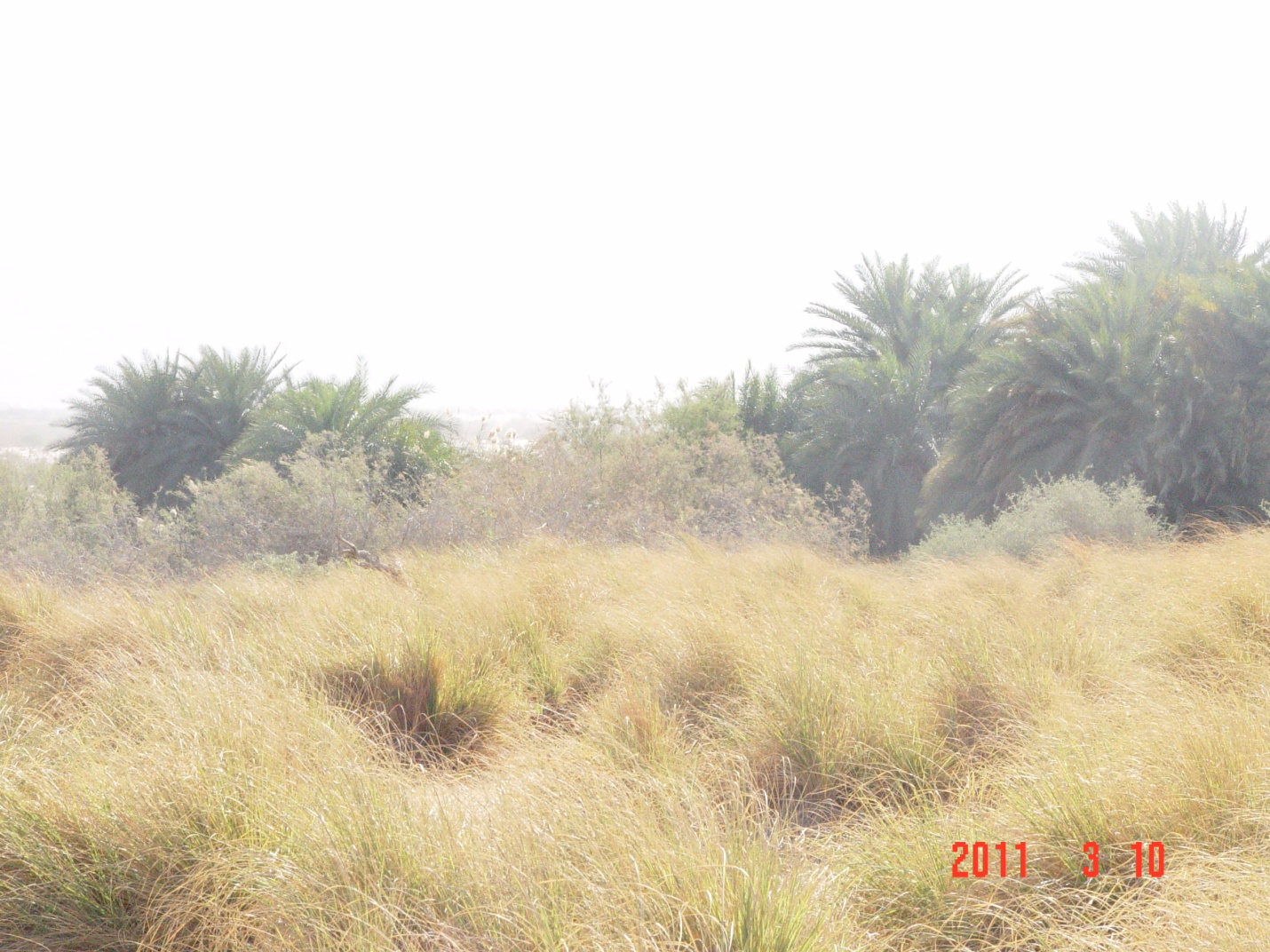 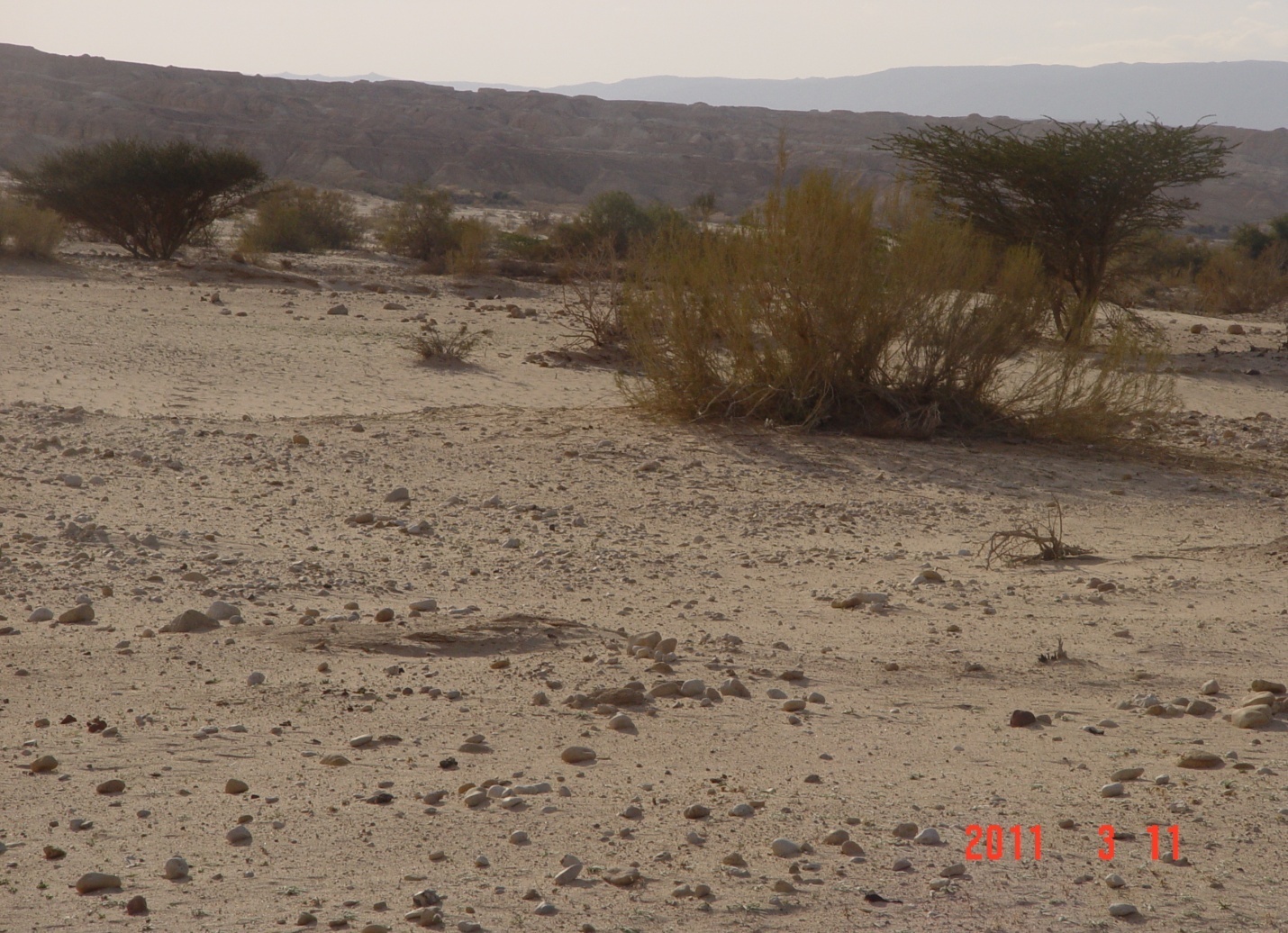 CodeCover %+< 1%11-5%26-25%326-50%451-75%576-100%SpecieArabic NameStatus*Status*Uses**Uses**Uses***** Plot numberARECACEAE (PALMAE)النخيليه1Phoenix dactyliferaنخيلThreatenedThreatened  Medicinal, Edible  Medicinal, Edible  Medicinal, Edible75         ASCLEPIADACEAE         ASCLEPIADACEAE         ASCLEPIADACEAE         ASCLEPIADACEAE         ASCLEPIADACEAE         ASCLEPIADACEAE         ASCLEPIADACEAE         ASCLEPIADACEAE         ASCLEPIADACEAE2Calotropis proceraعشيرThreatened Threatened N/AN/AN/A97AIZOACEAE 3Aizoon canarienseCommonCommonN/AN/AN/A37,22,774Aizoon hispanicumاصبع العروسCommonCommonN/AN/AN/A5Mesembryanthemum  nodiflorum   CommonCommonN/AN/AN/A104,52AMARANARNTHACEAE AMARANARNTHACEAE AMARANARNTHACEAE AMARANARNTHACEAE 6Aerva  javanicaشجرة النعجةCommonCommonN/AN/AN/A97BORIGAINACEAEBORIGAINACEAEBORIGAINACEAEBORIGAINACEAE7Heliotropium hirsutissimumلسان النعجةCommonCommonPalatablePalatablePalatable104,70,86CHENOPODIACEAE CHENOPODIACEAE CHENOPODIACEAE CHENOPODIACEAE 8Anabasis articulataعجرمCommonCommonMedicinalMedicinalMedicinal30,33,37,22,50,59,16,44,529Atriplex halimusقطف ملحيCommonCommonMedicinal, PalatableMedicinal, PalatableMedicinal, Palatable22,59,16,44,52,2610Haloxylon salicornicumحمادCommonCommonMedicinal, Palatable Medicinal, Palatable Medicinal, Palatable 42,50,12,68,75,77,104,16,44,52,86,106,9711Salsola vermiculataروثا ، حمضCommonCommonPalatablePalatablePalatable12Salsola baryosmaCommonCommonPalatablePalatablePalatable42,5013Seidlitzia rosmarinusحمض، شنانةN/AN/AN/A50,12,68,7714Suaeda aegyptiacaCommonCommonPalatablePalatablePalatable7015Suaeda monoicaسويدةCommonCommonPalatablePalatablePalatable30,33,37,42,50,59,12,68,77,70,61,2616Suaeda palaestinaCommonCommonPalatablePalatablePalatable20,30,33,37,75,5217Suaeda veraسويدةRareRarePalatablePalatablePalatable52COMPOSITAE (ASTERRACEAE) COMPOSITAE (ASTERRACEAE) COMPOSITAE (ASTERRACEAE) COMPOSITAE (ASTERRACEAE) COMPOSITAE (ASTERRACEAE) COMPOSITAE (ASTERRACEAE) COMPOSITAE (ASTERRACEAE) 18Aaronsohnia factorovskyiأقحوان أقرعCommonCommonMedicinal, PalatableMedicinal, PalatableMedicinal, Palatable77,10419Artemisia sieberiشيحCommonCommonMedicinal, PalatableMedicinal, PalatableMedicinal, Palatable42,5920Filago desertorum  قطينهCommonCommonPalatablePalatablePalatable50,12,68,70,86,106,2621Filago pyramidataقطينه 77,104,16,44,61,90,8822Filago palaestinaCommonCommonPalatablePalatablePalatable23Centaurea aegyptiaca12,68,16,4424Iflago spicataقرطفCommonCommonPalatablePalatablePalatable, 30,33,4277,104,61.90,9725Lactuca orientalisمرارCommonCommonPalatablePalatablePalatable12,68,10426Launaea mucronataجثجاثCommonCommonPalatablePalatablePalatable22,50,59,77,86,90,106,97, 26CRUCIFERAE (BRASSICACEAE) CRUCIFERAE (BRASSICACEAE) CRUCIFERAE (BRASSICACEAE) CRUCIFERAE (BRASSICACEAE) CRUCIFERAE (BRASSICACEAE) CRUCIFERAE (BRASSICACEAE) CRUCIFERAE (BRASSICACEAE) 27Anastatica  hierochunticaكف مريمCommonCommonCommonMedicinal, PalatableMedicinal, Palatable104,61,10628Erucaria boveanaCommonCommonCommonPalatablePalatable50,5929Carrichtera annuaMedicinal, EdibleMedicinal, Edible5930Diplotaxis acris مقرةCommonCommonCommon77,16,44,9731Diplotaxis harraCommonCommonCommonPalatablePalatable4432Farsetia aegyptiacaجرباءCommonCommonCommonPalatablePalatable42,104,5233Savignya parviflora CommonCommonCommon59,9734Zilla spinosaسلة، صلةCommonCommonCommon20,16,44CISTACEAECISTACEAECISTACEAECISTACEAECISTACEAECISTACEAECISTACEAE35Helianthemum   lippiiCommonCommonCommonCommonPalatable77CUCURBITACEAECUCURBITACEAECUCURBITACEAECUCURBITACEAECUCURBITACEAECUCURBITACEAE36Citrullus colocynthisحنظلCommonCommonCommonCommonMedicinal, Poisonous37,77,16,31GRAMINEAE (POACEAE)GRAMINEAE (POACEAE)GRAMINEAE (POACEAE)GRAMINEAE (POACEAE)GRAMINEAE (POACEAE)GRAMINEAE (POACEAE)37Schismus arabicusCommonCommonCommonCommonPalatable42,22,50,77,104,70,61,86,106,88, 2638Cynodon dactylonنجيلCommonCommonCommonCommonPalatable16,44,9739Pennisetum ciliarisCommonCommonCommonCommonPalatable10440Phragmites australisقصيبCommonCommonCommonCommonN/A20,30,37,50,75,106GERANIACEAE41Erodium hirtumابرة العجوزCommonCommonCommonCommonPalatable42,12,68,,77,61,86,9042Erodium laciniatumCommonCommonCommonCommonPalatable20,70,2643Monsonia niveaCommonCommonCommonCommonPalatable59JUNCACEAEJUNCACEAEJUNCACEAEJUNCACEAEJUNCACEAEJUNCACEAE44Juncus rigidusCommonCommonCommonCommonN/A30,33LILIACEAELILIACEAELILIACEAELILIACEAELILIACEAELILIACEAE45Dipcadi erythraeumRareRareRareWoody104,9046Gagea reticulata .زعيتمان .زعيتمانCommonCommonCommonPalatable104MALVACEAEMALVACEAEMALVACEAEMALVACEAEMALVACEAEMALVACEAE47Malva parvifloraخبيزهخبيزهCommonCommonCommonMedicinal, Edible30,33,22,50,59,12,68,77,16,44,70,61,86,90,106,88,26MIMOSACEAE48Acacia tortilisThreatenedThreatenedThreatenedT Woody, Palatable86,90,106,97,8849Prosopis julifloraسلمسلمInvasiveInvasiveInvasivePalatable70,61,90,106,97,88,26PAPILIONACEAEPAPILIONACEAEPAPILIONACEAEPAPILIONACEAEPAPILIONACEAEPAPILIONACEAE50Alhagi graecorumعاقولعاقولCommonCommonCommonN/A20,22,75,84,2651Astragalus hamosusCommonCommonCommonPalatable7752Astragalus sanctusCommonCommonCommonPalatable30,33,37,2253Astragalus spinosusRareRareRareN/A104,8854Astragalus tribuloidesCommonCommonCommonPalatable12,68,2655Astragalus spCommonCommonCommonPalatable7556Prosopis farcataسلمسلمCommonCommonCommonPalatable8457Tephrosia apollineaCommonCommonCommonPalatable20,8458Trigonella stellataنفلنفلCommonCommonCommonPalatable22, 77,104,70,106,97PAPAVERACEAE59Roemeria hybridaCommonCommonCommonPalatable77PLANTAGINACEAE60Plantago cylindricaCommonCommonCommonPalatable77,90,8861Plantago ovataCommonCommonCommonPalatable50,77,104,70,61,86,97POLYGONACEAE62Emex spinosaحمضCommonPalatable, 20, 30,12,6863Rumex cypriusحميضCommonPalatable, Edible12,68,70,86,2664Calligonum comosumThreatenedN/A12,68,61,88RANUNCULACEAE65Adonis dentata  دحنونCommonPalatable22,52RESEDACEAE66Reseda boissieriCommonPalatable2267Ochradenus baccatusقرضةThreatenedPalatable70,90,106,97,88RHAMNACEAE7068Ziziphus spina-christiسدرThreatenedWoody,Edible70,97,88RUTACEAE69Haplophyllum tuberculatumCommonMedicinal, Poisonous90NEURADACEAE70Neurada procumbensنيروندا   CommonN/A59,104,61SALVADORACEAE71Salvadora persicaاراك  ThreatenedMedicinal52,86SOLANACEAE72Lycium shawiiعوسجCommonN/A70,61,26TAMARICACEAE73Tamarix aphyllaطرفةCommonWoody84,9074Tamarix tetragynaطرفهCommonWoody30,20,37,42,50,59,12,75,84,77,16,44,52,70,61,86,90,106,97,88,26UMBELLIFERAE (APIACEAE(75Eptadenia byrotechinaRareWoody106ZYGOPHYLLACEAE76Fagonia bruguieriCommonN/A104,16,86,90.9777Fagonia mollisCommonN/A42,77,44,88,2678Peganum harmalaحرملCommonMedicinal, Poisonous59,7779Zygophyllum simplexCommonN/A30,37,9780Nitraria retusaغرقد   CommonN/A20,59,12,84,77,16,44.70,61,26*Status; Common, Rare, Threatened**Uses; Medicinal, Ornamental, Palatable, Edible, Wood, Poisonous*** Plot number where specie recorded*Status; Common, Rare, Threatened**Uses; Medicinal, Ornamental, Palatable, Edible, Wood, Poisonous*** Plot number where specie recorded*Status; Common, Rare, Threatened**Uses; Medicinal, Ornamental, Palatable, Edible, Wood, Poisonous*** Plot number where specie recorded*Status; Common, Rare, Threatened**Uses; Medicinal, Ornamental, Palatable, Edible, Wood, Poisonous*** Plot number where specie recorded*Status; Common, Rare, Threatened**Uses; Medicinal, Ornamental, Palatable, Edible, Wood, Poisonous*** Plot number where specie recordedSpecieCoordinatesCoordinatesNotesSpecieEastNorthNotes12345678910111213141516171819202122232425262728Specie# of Individual*Phenology**Type123456789101112131415161718Plant speciesFrequency (%)Plant speciesFrequency (%)1Aaronsohnia factorovskyi837Haloxylon salicornicum442Acacia tortilis 2038Haplophyllum tuberculatum43Adonis dentata1239Helianthemum lippii84Aerva javanica440Heliotropium hirsutissimum125Aizoon canariense841Ifloga spicata286Aizoon hispanicum1242Imperata cylindrica87Alhagi graecorum2043Juncus rigidus88Anabasis articulata2844Lactuca orientalis89Anastatica hierochuntica1245Launaea mucronata4010Androcymbium palaestinum046Lycium shawii1211Artemisia sieberi847Malva parviflora6812Astragalus spinosus448Mesembryanthemum nodiflorum413Astragalus hamosus449Monsonia nivea414Astragalus sanctus1250Neurada procumbens1615Astragalus tribuloides851Nitraria retusa4816Atriplex halimus2852Ochradenus baccatus2017Calligonum comosum1253Peganum harmala418Calotropis procera854Pennisetum ciliaris819Carrichtera annua455Phoenix dactylifera420Centaurea aegyptiaca856Phragmites australis2421Citrullus colocynthis857Plantago cylindrica2022Cynodon dactylon858Plantago ovata3223Deverra triradiata459Prosopis juliflora3624Dipcadi erythraeum860Prosopis farcta425Diplotaxis acris1661Reseda boissieri826Diplotaxis harra462Roemeria hybrida427Emex spinosa1263Rumex cyprius2828Erodium hirtum2864Salsola baryosma829Erodium laciniatum1665Salsola vermiculata430Erucaria boveana866Salvadora persica1231Fagonia bruguieri1667Savignya parviflora832Fagonia mollis2468Schismus arabicus5233Farsetia aegyptiaca1269Seidlitzia rosmarinus1234Filago desertorum2470Suaeda aegyptiaca435Filago pyramidata2471Suaeda monoica4436Gagea reticulata472Suaeda palaestina1273Suaeda vera874Tamarix aphylla875Tamarix tetragyna878Zilla spinosa876Tephrosia apollinea879Ziziphus spina-christi1277Trigonella stellata3280Zygophyllum simplex12Plant speciesDensityPlant speciesDensity1Aaronsohnia factorovskyi0.00037Haloxylon salicornicum0.0012Acacia tortilis 0.00138Haplophyllum tuberculatum0.0003Adonis dentata0.00039Helianthemum lippii0.0004Aerva javanica0.00040Heliotropium hirsutissimum0.0015Aizoon canariense0.00141Ifloga spicata0.0026Aizoon hispanicum0.00042Imperata cylindrica0.0007Alhagi graecorum0.00443Juncus rigidus0.0008Anabasis articulata0.01144Lactuca orientalis0.0009Anastatica hierochuntica0.00145Launaea mucronata0.00210Androcymbium palaestinum0.00046Lycium shawii0.00011Artemisia sieberi0.00047Malva parviflora0.02512Astragalus spinosus0.00048Mesembryanthemum nodiflorum0.00113Astragalus hamosus0.00049Monsonia nivea0.00014Astragalus sanctus0.00150Neurada procumbens0.00115Astragalus tribuloides0.00051Nitraria retusa0.00316Atriplex halimus0.00152Ochradenus baccatus0.00017Calligonum comosum0.00053Peganum harmala0.00018Calotropis procera0.00054Pennisetum ciliaris0.00019Carrichtera annua0.00055Phoenix dactylifera0.00020Centaurea aegyptiaca0.00056Phragmites australis0.00121Citrullus colocynthis0.00057Plantago cylindrica0.00422Cynodon dactylon0.00358Plantago ovata0.00523Deverra triradiata0.00059Prosopis juliflora0.00024Dipcadi erythraeum0.00060Prosopis farcta0.00025Diplotaxis acris0.00161Reseda boissieri0.00026Diplotaxis harra0.00062Roemeria hybrida0.00027Emex spinosa0.00163Rumex cyprius0.00228Erodium hirtum0.00264Salsola baryosma0.00029Erodium laciniatum0.00365Salsola vermiculata0.00030Erucaria boveana0.00066Salvadora persica0.00031Fagonia bruguieri0.00167Savignya parviflora0.00032Fagonia mollis0.00168Schismus arabicus0.65233Farsetia aegyptiaca0.00069Seidlitzia rosmarinus0.00034Filago desertorum0.08370Suaeda aegyptiaca0.00035Filago pyramidata0.00171Suaeda monoica0.00336Gagea reticulata0.00072Suaeda palaestina0.00073Suaeda vera0.00074Tamarix aphylla0.00075Tamarix tetragyna0.02978Zilla spinosa0.00076Tephrosia apollinea0.00079Ziziphus spina-christi0.00077Trigonella stellata0.05280Zygophyllum simplex0.000ARECACEAE10.033AIZOACEAE30.1ASCLEPIADACEAE10.033AMARANTHACEA10.033BORAGINACEAE10.033CHENOPDIACEAE100.3COMPOSITAE 90.3CRUCIFERAE 70.23CISTACEAE10.033CUCURBITACEAE10.033GRAMINEAE (POACEAE)40.13GERANIACEAE30.1JUNCACEAE10.033LILIACEAE20.066MALVACEAE10.033MIMOSACEAE20.066PAPILIONACEAE90.3PAPAVERACEAE10.033PLANTAGINACEAE20.066POLYGONACEAE30.1RANUNCULACEAE10.066RESEDACEAE20.033RHAMNACEAE10.033RUTACEAE10.033NEURADACEAE10.033SALVADORACEAE10.033SOLANACEAE10.033TAMARICACEAE20.066UMBELLIFERAE (APIACEAE(10.033ZYGOPHYLLACEAE50.166